Timecard InstructionsReturn to Westaff by 3:00 p.m. Monday of the following workweek in order to guarantee it is processed that week.Sundays are the last day of the pay period. Please round all times to the nearest 15 minutes. Westaff only needs the white copy    Yellow copy: Supervisor    Pink copy: EmployeePay check methods:Comdata card- Will be funded on ThursdaysPaper check- Will be mailed on Fridays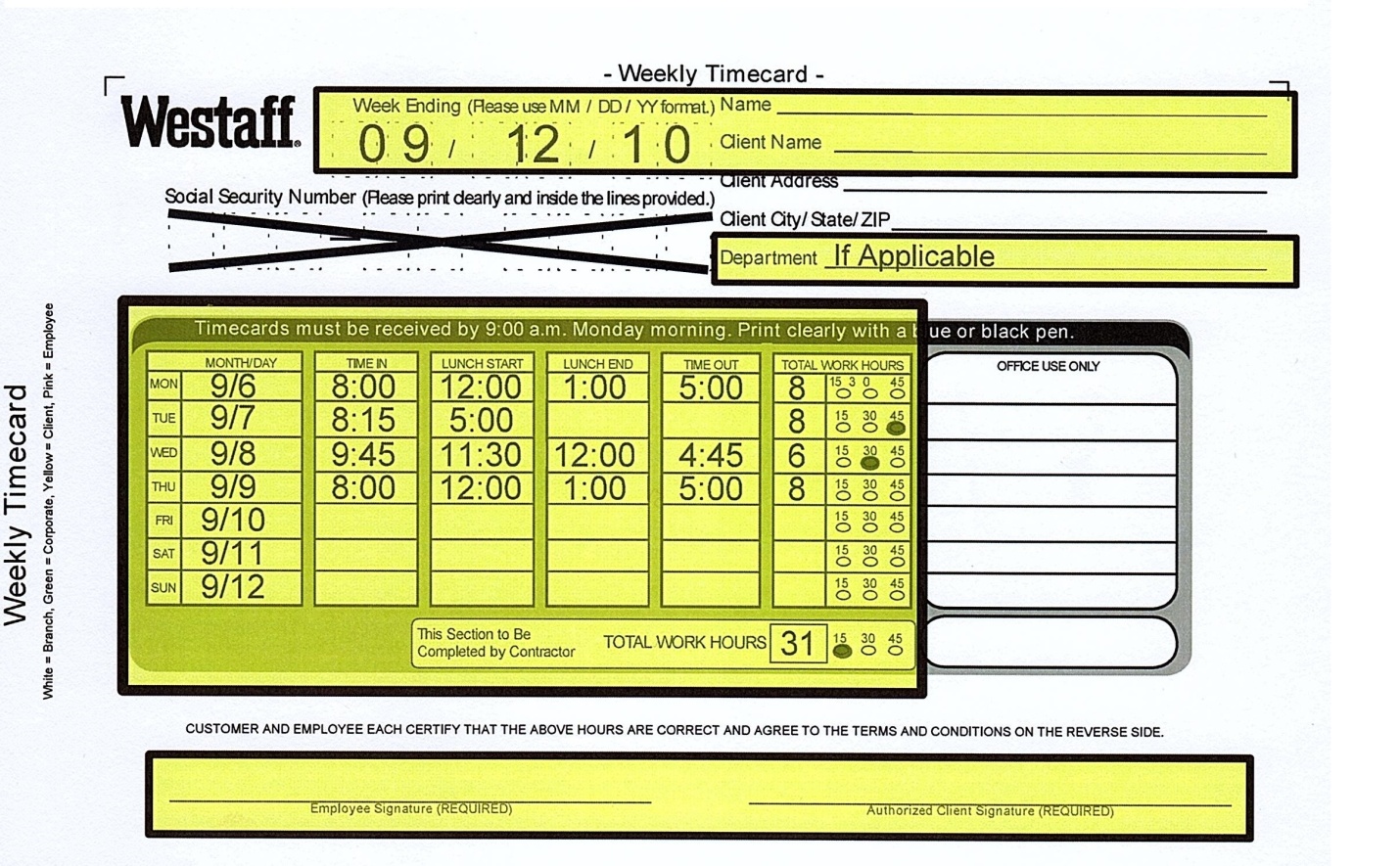 